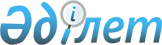 Бородулиха аудандық мәслихатының 2020 жылғы 16 қаңтардағы № 46-14-VI "2020-2022 жылдарға арналған Бородулиха ауданы Новошульба ауылдық округінің бюджеті туралы" шешіміне өзгерістер енгізу туралы
					
			Күшін жойған
			
			
		
					Шығыс Қазақстан облысы Бородулиха аудандық мәслихатының 2020 жылғы 25 қыркүйектегі № 53-7-VI шешімі. Шығыс Қазақстан облысының Әділет департаментінде 2020 жылғы 30 қыркүйекте № 7609 болып тіркелді. Күші жойылды - Шығыс Қазақстан облысы Бородулиха аудандық мәслихатының 2021 жылғы 19 қаңтардағы № 2-14-VII шешімімен
      Ескерту. Күші жойылды - Шығыс Қазақстан облысы Бородулиха аудандық мәслихатының 19.01.2021 № 2-14-VII шешімімен (01.01.2021 бастап қолданысқа енгізіледі).
      ЗҚАИ-ның ескертпесі.
      Құжаттың мәтінінде түпнұсқаның пунктуациясы мен орфографиясы сақталған.
      Қазақстан Республикасының 2008 жылғы 4 желтоқсандағы Бюджет кодексінің 104-бабының 5-тармағына, Қазақстан Республикасының 2001 жылғы 23 қаңтардағы "Қазақстан Республикасындағы жергілікті мемлекеттік басқару және өзін-өзі басқару туралы" Заңының 6-бабы 1-тармағының 1) тармақшасына сәйкес, Бородулиха аудандық мәслихаты ШЕШІМ ҚАБЫЛДАДЫ:
      1. Бородулиха аудандық мәслихатының 2020 жылғы 16 қаңтардағы № 46-14-VI "2020-2022 жылдарға арналған Бородулиха ауданы Новошульба ауылдық округінің бюджеті туралы" (Нормативтік құқықтық актілерді мемлекеттік тіркеу тізілімінде 6610 нөмірімен тіркелген, Қазақстан Республикасы нормативтік құқықтық актілерінің электрондық түрдегі Эталондық бақылау банкінде 2020 жылғы 23 қаңтарда, "Пульс района", "Аудан тынысы" аудандық газеттерінде 2020 жылғы 21 ақпанда жарияланған) шешіміне мынадай өзгерістер енгізілсін:
      1- тармақ мынадай редакцияда жазылсын:
      "1. 2020-2022 жылдарға арналған Новошульба ауылдық округінің бюджеті тиісінше 1, 2, 3-қосымшаларға сәйкес, соның ішінде 2020 жылға мынадай көлемдерде бекітілсін:
      1) кірістер – 63418 мың теңге, соның ішінде:
      салықтық түсімдер – 13654 мың теңге;
      салықтық емес түсімдер – 0 теңге;
      негізгі капиталды сатудан түсетін түсімдер – 0 теңге;
      трансферттер түсімі – 49764 мың теңге;
      2) шығындар – 64317,3 мың теңге;
      3) таза бюджеттік кредиттеу – 0 теңге; 
      4) қаржы активтерімен операциялар бойынша сальдо – 0 теңге;
      5) бюджет тапшылығы (профициті) – -899,3 мың теңге;
      6) бюджет тапшылығын қаржыландыру (профицитін пайдалану) – 899,3 мың теңге, соның ішінде:
      бюджет қаражатының пайдаланылатын қалдықтары – 899,3 мың теңге.";
      осы шешімнің қосымшасына сәйкес аталған шешімнің 1-қосымшасы жаңа редакцияда жазылсын.
      2. Осы шешім 2020 жылғы 1 қаңтардан бастап қолданысқа енгізіледі. 2020 жылға арналған Новошульба ауылдық округінің бюджеті
					© 2012. Қазақстан Республикасы Әділет министрлігінің «Қазақстан Республикасының Заңнама және құқықтық ақпарат институты» ШЖҚ РМК
				
      Сессия төрағасы

Т. Оразаев

      Аудандық мәслихат хатшысы

У. Майжанов
Бородулиха 
аудандық мәслихатының 
2020 жылғы 25 қыркүйегі 
№ 53-7-VI шешіміне қосымша
Санаты 
Санаты 
Санаты 
Санаты 
Сома (мың теңге)
Сыныбы
Сыныбы
Сыныбы
Сома (мың теңге)
Ішкі сыныбы
Ішкі сыныбы
Сома (мың теңге)
Кiрiстер атауы
Сома (мың теңге)
I.КІРІСТЕР
63418
1
Салықтық түсімдер
13654
01
Табыс салығы 
2260
2
Жеке табыс салығы
2260
04
Меншікке салынатын салықтар
11394
1
Мүлікке салынатын салықтар
81
3
Жер салығы
1150
4
Көлік құралдарына салынатын салық
10163
2
Салықтық емес түсімдер
0
3
Негізгі капиталды сатудан түскен түсімдер
0
 4
Трансферттер түсімі
49764
02
Мемлекеттік басқарудың жоғары тұрған органдарынан түсетін трансферттер
49764
3
Аудандардың (облыстық маңызы бар қала) бюджетінен трансферттер
49764
Функционалдық топ
Функционалдық топ
Функционалдық топ
Функционалдық топ
Функционалдық топ
Сома (мың теңге)
Функционалдық кіші топ
Функционалдық кіші топ
Функционалдық кіші топ
Функционалдық кіші топ
Сома (мың теңге)
Бюджеттік бағдарламалардың әкімшісі
Бюджеттік бағдарламалардың әкімшісі
Бюджеттік бағдарламалардың әкімшісі
Сома (мың теңге)
Бағдарлама
Бағдарлама
Сома (мың теңге)
Атауы
Сома (мың теңге)
II. ШЫҒЫНДАР
64317.3
01
Жалпы сипаттағы мемлекеттік қызметтер
22101
1
Мемлекеттік басқарудың жалпы функцияларын орындайтын өкілетті, атқарушы және басқа органдар
22101
124
Аудандық маңызы бар қала, ауыл, кент, ауылдық округ әкімінің аппараты
22101
001
Аудандық маңызы бар қала, ауыл, кент, ауылдық округ әкімінің қызметін қамтамасыз ету жөніндегі қызметтер
20561
032
Ведомстволық мемлекеттік мекемелер мен ұйымдардың күрделі шығындары 
1540
06
Әлеуметтік көмек және әлеуметтік қамсыздандыру 
1012
9
Әлеуметтік көмек және әлеуметтік қамтамасыз ету саласындағы өзге де қызметтер
1012
124
Аудандық маңызы бар қала, ауыл, кент, ауылдық округ әкімінің аппараты
1012
026
Жергілікті деңгейде халықты жұмыспен қамтуды қамтамасыз ету
1012
 07
Тұрғын үй-коммуналдық шаруашылық
13852
3
Елді мекендерді көркейту
13852
124
Аудандық маңызы бар қала, ауыл, кент, ауылдық округ әкімінің аппараты
13852
008
Елді мекендердегі көшелерді жарықтандыру
11940
009
Елді мекендердің санитариясын қамтамасыз ету
535
011
Елді мекендерді абаттандыру және көгалдандыру
1377
08
Мәдениет, спорт, туризм және ақпараттық кеңістік
12752
1
Мәдениет саласындағы қызмет
12752
124
Аудандық маңызы бар қала, ауыл, кент, ауылдық округ әкімінің аппараты
12752
006
Жергілікті деңгейде мәдени-демалыс жұмыстарын қолдау
12752
12
Көлік және коммуникация
5185.7
1
Автомобиль көлігі
5185.7
124
Аудандық маңызы бар қала, ауыл, кент, ауылдық округ әкімінің аппараты
5185.7
013
Аудандық маңызы бар қалаларда, ауылдарда, кенттерде, ауылдық округтерде автомобиль жолдарының жұмыс істеуін қамтамасыз ету
5185.7
15
Трансферттер
9414,6
1
Трансферттер
9414,6
124
Аудандық маңызы бар қала, ауыл, кент, ауылдық округ әкімінің аппараты
9414,6
048
Пайдаланылмаған (толық пайдаланылмаған) нысаналы трансферттерді қайтару
270,6
051 
Заңнаманың өзгертуге байланысты жоғары тұрған бюджеттің шығындарын өтеуге төмен тұрған бюджеттен берілетін ағымдағы нысаналы трансферттер
9144
III. Таза бюджеттік кредиттеу
0
IV. Қаржы активтерімен операциялар бойынша сальдо
0
Қаржы активтерін сатып алу
0
Мемлекеттiң қаржы активтерiн сатудан түсетiн түсiмдер
0
V. Бюджет тапшылығы (профициті) 
-899,3
VI. Бюджет тапшылығын қаржыландыру (профицитін пайдалану) 
899,3
8
Бюджет қаражатының пайдаланылатын қалдықтары
899,3
1
Бюджет қаражатының қалдықтары
899,3
1
Бюджет қаражатының бос қалдықтары
899,3